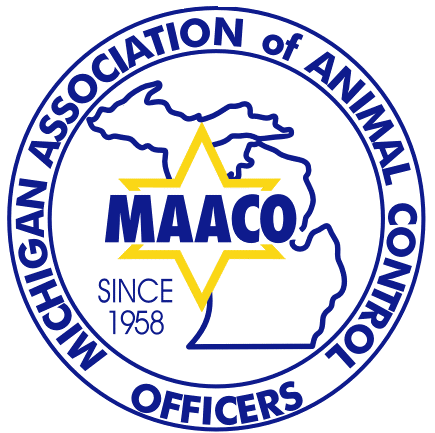 Name_____________________________________________________Agency____________________________________________________Address____________________________________________________Phone#____________________________________________________Email______________________________________________________MAACO Membership $10Please circle type of Membership                 Please mail application to:Regular Membership                                       MAACOHonorary Membership                                    110 Short Dr.Associate Membrship                                       Prudenville, MI 48651